NOTA INFORMATIVA PER LA STAMPAGentile Collega,siamo lieti di comunicarti che il Centro Nazionale di Adroterapia Oncologica (CNAO) di Pavia ha deciso di affidare a Value Relations la gestione del proprio ufficio stampa. L’adroterapia, inclusa tra le cure coperte dal SSN, è una forma avanzata di radioterapia, che impiega fasci di particelle (protoni e ioni carbonio, detti appunto “adroni”) per colpire con estrema precisione le cellule tumorali, risparmiando i tessuti sani circostanti. è indicata nel trattamento di neoplasie resistenti alla radioterapia con fotoni o per le forme tumorali non operabili, perché situate vicino a organi critici. Il CNAO è l’unico centro italiano, e uno dei 6 in tutto il mondo, in grado di effettuare l’adroterapia sia con protoni che con ioni carbonio. Questi ultimi, in particolare, sono in grado di provocare un danno al DNA della cellula tumorale 3 volte maggiore rispetto a quello generato dai raggi X.Al CNAO, per la prima volta in Italia è stato costruito un complesso acceleratore di particelle, un “sincrotrone”, simile a quelli del CERN di Ginevra, ma specificamente progettato per uso clinico, in grado di erogare fasci di protoni e ioni carbonio.Nato nel 2001 come fondazione privata senza scopo di lucro istituita dal Ministero della Salute, il centro è operativo dal 2011; fino a oggi, ha trattato oltre 4.000 pazienti, affiancando all’attività di cura un costante impegno in ricerca e sviluppo e nella formazione di medici e studenti universitari.CNAO collabora, inoltre, con importanti enti in ambito clinico, tra cui i principali IRCCS della Lombardia, con le Università, l’Istituto Nazionale di Fisica Nucleare e il CERN.Nel prossimo futuro, grazie a una serie di importanti progetti che prevedono l’ampliamento della struttura e l’adozione di innovative tecnologie, CNAO diventerà uno dei più completi centri al mondo per il trattamento di tumori complessi.Per maggiori informazioni, richieste di interviste e approfondimenti sulle attività di CNAO, puoi fare riferimento ai nostri recapiti che trovi sottoindicati.Un saluto cordiale e buon lavoro.Ufficio stampa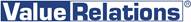 Francesca Alibrandi - cell. 335.8368826, e-mail: f.alibrandi@vrelations.it Antonella Martucci - cell. 340.6775463, e-mail: a.martucci@vrelations.it 